Nauczanie zdalneTemat: Kodeks Obrońcy przyrodyIdziemy na wycieczkę- ilustracja ruchowa do opowiadania.List od Matki Natury- czytają Rodzice, Dzieci- naśladująDrogie dzieci! Obserwuję Was od kilku dni. Zauważyłam, że potraficie segregować śmieci. Wiecie też na pewno jak dbać o naszą planetę Ziemię.  Bardzo dużo już się nauczyłyście, ale to nie wszystko. Wstańcie, załóżcie na siebie ubrania (wstają i udają, że się ubierają). Wybierzcie się w kilka miejsc, gdzie króluję. Maszerują powoli i spokojnie (idą w miejscu podnosząc kolana). Nagle zaczęło padać. Szybko! Biegniemy, musimy się schronić przed deszczem!  (biegną w miejscu podnosząc kolana). Nagle zaczęło padać. Biegniemy, musimy się schronić przed deszczem! (biegną w miejscu, następnie kucają, trzymając ręce nad głowami). O wychodzi słońce, możemy maszerować dalej. Wchodzimy do lasu, podziwiamy drzewa (przystają, rozglądając się po Sali). Wiewiórka siedzi na gałęzi, spróbujcie jej dać orzeszka (wspinają się na palce). Maszerujemy dalej- doszliśmy na łąkę. Widzimy piękny kwiatek: schylamy się, aby go powąchać. Nieopodal widzę bociana, który odzywa się: kle, kum, kum. Maszerujemy dalej- doszliśmy nad rzekę: widać w niej ryby- są piękne! Próbujemy je nakarmić: udało się. Jesteśmy już zmęczeni, pora wracać do domu. Maszerujemy bardzo powoli„Zgaduj – zgadula” – Rodzice czytają pytania i odpowiedzi, dzieci odpowiadają, która odpowiedź jest właściwa. 

1. Bawiłeś się na placu zabaw, w pewnej chwili kolega poczęstował cię cukierkiem. Zjadłeś cukierek, a papierek:
- rzuciłeś na trawę
- zakopałeś w piaskownicy
- wrzuciłeś do kosza.

2. Do lasu zabrałeś napój owocowy w kartoniku, po wypiciu go powinieneś:
- rzucić przy drodze
- zakopać kartonik w ziemi
- zabrać kartonik z powrotem do domu

3. W lesie wolno:- krzyczeć- zbierać grzyby- śmiecić

4. Na skraju leśnej drogi zauważyłeś lisa, który przed tobą nie ucieka, więc:
- podchodzisz, aby go pogłaskać
- przepędzasz zwierzę
- trzymasz się od lisa z daleka, a o spotkaniu informujesz dorosłych
5. Zwierzę, którego nie spotyka się w lesie, to:
- sarna
- koń
- krowa

6. Ptak, który nie mieszka w lesie, to:
- dzięcioł
- łabędź
- sowaZabawa słowna: Rodzic czyta wyraz, a dziecko dzieli na sylaby oraz mówi, ile jest sylab: drzewo, ptaki, las, rośliny, kwiaty, park. Zapytaj dziecka, czy wiesz jaką literą rozpoczynają się te wyrazy?Pokoloruj obrazek lub narysuj swój, jak dbasz o przyrodę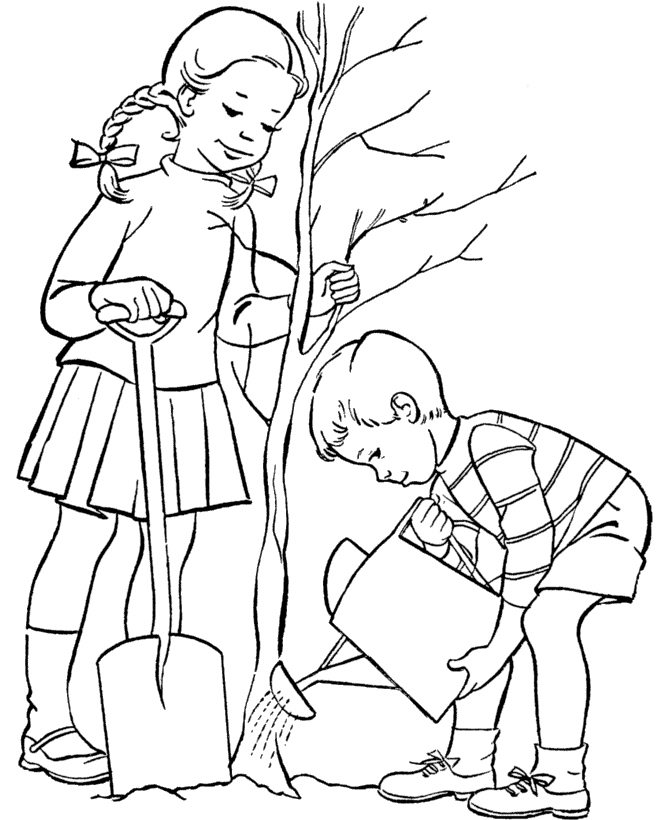 